Rights Respecting Schools: The article of the week for this week is Article 7:  Every child has the right to be registered at birth, to have a name and nationality, and, as far as possible, to know and be cared for by their parents.RRS Activity choices: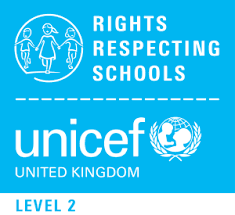 